Бөлім: «Көшпенділер мәдениеті» 9-сынып. Мектеп: 12Күні:17.10Мұғалімі: Савдабаева З.М.Қатысқаны:                                     Қатыспағаны: 9-сынып. Мектеп: 12Күні:17.10Мұғалімі: Савдабаева З.М.Қатысқаны:                                     Қатыспағаны:Сабақтың тақырыбы:Күнтізбедегі уақыт айналымыКүнтізбедегі уақыт айналымыОқу мақсаты:9.2.5.1 сөйлеу барысында түрлі стильде берілген тақырып бойынша қажетті аргументтерді орынды қолдану, диалогте, полилогте сенімді сөйлеу;9.1.6.1 кесте мен сызбаларда берілген ақпараттарды өзара салыстырып бағалау9.2.5.1 сөйлеу барысында түрлі стильде берілген тақырып бойынша қажетті аргументтерді орынды қолдану, диалогте, полилогте сенімді сөйлеу;9.1.6.1 кесте мен сызбаларда берілген ақпараттарды өзара салыстырып бағалауСабақтың мақсаты:Барлығы:диалогте сұрақ қоя алады, ақпараттарды түсінеді.Көбі: Сенімді жауап бере алады, ақпараттарды салыстыра алады.Кейбірі:сөйлеу барысында түрлі стильде берілген тақырып бойынша қажетті аргументтерді орынды қолданады, диалогте, полилогте сенімді сөйлейді;кесте мен сызбаларда берілген ақпараттарды өзара салыстырып бағалайды.Барлығы:диалогте сұрақ қоя алады, ақпараттарды түсінеді.Көбі: Сенімді жауап бере алады, ақпараттарды салыстыра алады.Кейбірі:сөйлеу барысында түрлі стильде берілген тақырып бойынша қажетті аргументтерді орынды қолданады, диалогте, полилогте сенімді сөйлейді;кесте мен сызбаларда берілген ақпараттарды өзара салыстырып бағалайды.Бағалау критерийлеріТақырып бойынша сұрақтарға қажетті аргументтерді орынды қолданып, сенімді сөйлейдіКесте мен сызбадағы ақпараттарды салыстырып, баға бере алады.Тақырып бойынша сұрақтарға қажетті аргументтерді орынды қолданып, сенімді сөйлейдіКесте мен сызбадағы ақпараттарды салыстырып, баға бере алады. Оқу дағдылары:түсіну, қолданутүсіну, қолдануТілдік нормабайырғыкөшіп-қонхандықжәдігержиһанкездоңызжұлдызнамашыжорамалдиқаншылықбайырғыкөшіп-қонхандықжәдігержиһанкездоңызжұлдызнамашыжорамалдиқаншылықОсыған дейінгі меңгерілген біліммәтіннің мақсатты аудиториясын, автордың негізгі ойы мен көзқарасын анықтаумәтіннің мақсатты аудиториясын, автордың негізгі ойы мен көзқарасын анықтауСабақтың кезеңдері:Жоспарлнған кезеңдерЖоспарланған тапсырмалардереккөзСабақтың басы5 минутҰйымдастыру кезеңі: сәлемдесу, сабаққа дайындықтарын тексеру.Сабақ мақсатын айту, критерийлерін анықтау.Суретт слайдСабақтың ортасы:15 минут15 минутЖеке  жұмыс.«Күнтізбедегі айналым» тақырыбына суреттерді пайдалана отырып, жетекші сұрақтарға аргумент келтіре отырып, сенімді жауап беру.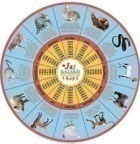 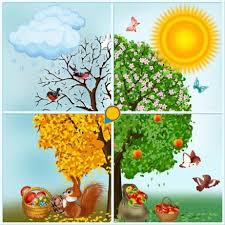 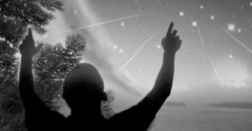 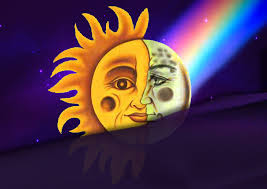  Жетекші сұрақтар:Қазақ күнтізбесін қалай құрады?Табиғат құбылысын қалай бақылады?Жұлдызшы ауа райын қалай болжап отырды?Байырғы қазақ күнтізбесі қай айдан басталды?Дескриптор:Тақырып бойынша суреттерді пайдаланды.Жетекші сұрақтарға сенімді жауап бере алдыКелтірген аргументтері орынды болды.Жұппен жұмыс. Берілген сызба мен кестедегі ақпаратты  салыстырып, баға беру. Диалог құру.Дескриптор:Диалог құрдыКесте мен сызбадағы ақпараттарды салыстырады. Өз ойларың айта алдыСабақтың соңы5 минутСабақ бойынша мұғалім мен оқушының кері байланысы.Маған бүгін сабақта қызық болды...Маған бүгін қиын болды...Үйге тапсырма« Менің жұлдызнамам» өздік жұмысҚосымша ақпаратҚосымша ақпаратҚосымша ақпаратҚосымша ақпаратДифференциация – Сіз оқушыларға көбірек қолдау көрсету үшін не істейсіз? Қабілеті жоғары оқушыларға қандай тапсырма беруді көздеп отырсыз?  Дифференциация – Сіз оқушыларға көбірек қолдау көрсету үшін не істейсіз? Қабілеті жоғары оқушыларға қандай тапсырма беруді көздеп отырсыз?  Бағалау – Оқушылардың ақпаратты қаншалықты меңгергенін қалай тексересіз? ПәнаралықбайланысҚауіпсіздікережелеріАКТ-менбайланыс
Тапсырмалар жеңілден күрделіге қарай негізделіп құрастырылған. Бұрынғы қазақ салт-дәстүрлеріне тоқтала отырып, қосымша мәліметтер айту.Бұлтап сырма оқушыны қосымша мәліметтер мен қанығуға,  өз білімін көтеруге бағыттайды. Тапсырмалар жеңілден күрделіге қарай негізделіп құрастырылған. Бұрынғы қазақ салт-дәстүрлеріне тоқтала отырып, қосымша мәліметтер айту.Бұлтап сырма оқушыны қосымша мәліметтер мен қанығуға,  өз білімін көтеруге бағыттайды. Сабақта жұптар бір-бірін бағалайды.Берілген жетістік критерийлеріне сәйкес мақсаттарға қол жеткізуіне орай бағалаймын, барлық тапсырмалар мақсатқа сәйкестендіріліп құрылып,соған сәйкес жетістік критерийлері белгіленіп алады.Жұптық жұмыс барысындағы әрбір оқушыға берілген жеке тапсырмалар әрбір оқушыны жеке бағалауға толық мүмкіндік берді. Тарих, қазақәдебиеті, этнография, Презентация көрсетуүшін АКТ қолданамын.ОйлануСабақмақсаттары/оқумақсаттарыжүзегеасырымдыболдыма?Бүгіноқушыларненіүйренді? Сыныптағыоқуатмосферасықандайболды? Дифференциацияныжүзегеасыруқолымнанкелдіме? Мен жоспарланғануақытымдыұстандым ба? Менжоспарымақандайөзгерістеренгіздімжәненеліктен?  Төменде берілген бөлімді осы сабақ туралы ойларыңызды жазу үшін пайдаланыңыз. Сол жақ бағанда берілген сабағыңызға қатысты ең маңызды сұрақтарға жауап беріңіз. Төменде берілген бөлімді осы сабақ туралы ойларыңызды жазу үшін пайдаланыңыз. Сол жақ бағанда берілген сабағыңызға қатысты ең маңызды сұрақтарға жауап беріңіз. Төменде берілген бөлімді осы сабақ туралы ойларыңызды жазу үшін пайдаланыңыз. Сол жақ бағанда берілген сабағыңызға қатысты ең маңызды сұрақтарға жауап беріңіз. ОйлануСабақмақсаттары/оқумақсаттарыжүзегеасырымдыболдыма?Бүгіноқушыларненіүйренді? Сыныптағыоқуатмосферасықандайболды? Дифференциацияныжүзегеасыруқолымнанкелдіме? Мен жоспарланғануақытымдыұстандым ба? Менжоспарымақандайөзгерістеренгіздімжәненеліктен?  Сабақ барысында оқушыларға жұпқа бөлініп жұмыс жасау тиімді болды. Барлық оқушылар әржұптың ішінде өзіндік рөлдерге ие болып, жеке-жеке өз бетінше тапсырмалар орындады. Бұл әрбір оқушының өзіндік  ойымен көзқарасын білуге жағдай жасайды. Тағы бір ұтымды тұсы – жұпта оқушылардың әртүрлі тапсырмалар орындау барысында да бірлікте ақылдаса отырып еңбектене білуі. Сабақ барысында оқушыларға жұпқа бөлініп жұмыс жасау тиімді болды. Барлық оқушылар әржұптың ішінде өзіндік рөлдерге ие болып, жеке-жеке өз бетінше тапсырмалар орындады. Бұл әрбір оқушының өзіндік  ойымен көзқарасын білуге жағдай жасайды. Тағы бір ұтымды тұсы – жұпта оқушылардың әртүрлі тапсырмалар орындау барысында да бірлікте ақылдаса отырып еңбектене білуі. Сабақ барысында оқушыларға жұпқа бөлініп жұмыс жасау тиімді болды. Барлық оқушылар әржұптың ішінде өзіндік рөлдерге ие болып, жеке-жеке өз бетінше тапсырмалар орындады. Бұл әрбір оқушының өзіндік  ойымен көзқарасын білуге жағдай жасайды. Тағы бір ұтымды тұсы – жұпта оқушылардың әртүрлі тапсырмалар орындау барысында да бірлікте ақылдаса отырып еңбектене білуі. 